COMITÉ SYNDICAL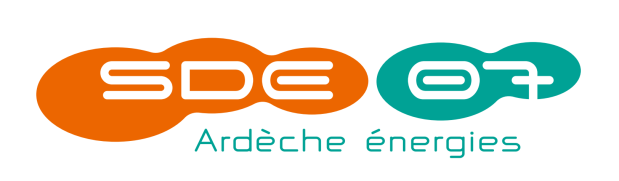 Délibération n° 8SEANCE DU 18 MARS 2019L’an 2019, le 18 mars à 09h30, s’est réuni au siège du SDE07 à PRIVAS, le Comité syndical du SDE07, sous la présidence de Monsieur Patrick COUDENE.              Membres présents	:  53 Membres excusés	:  6 Procurations		:  2Nombre total de voix pour le vote : 55RECUEIL DES ACTES ADMINISTRATIFS DU SDE 07 POUR  L’ANNEE 2018En application des dispositions de l’article L 5721-4 du Code Général des Collectivités Territoriales (CGCT) renvoyant à l’article L3131-3 du CGCT, le SDE07 est soumis à l’obligation de publier dans un recueil des actes administratifs ses actes règlementaires. Le recueil des actes administratifs rassemble les actes règlementaires de l’autorité exécutive de la collectivité ainsi que le dispositif des délibérations à caractère réglementaire des assemblées délibérantes. Il est destiné à la diffusion et à la mise à la disposition du public au siège du syndicat. Ouï cet exposé et après en avoir pris connaissance, les membres de l’Assemblée décident à l’unanimité :De prendre acte du recueil des actes administratifs du SDE 07 pour l’année 2018. Extrait certifié conforme,Le PrésidentP. COUDENELe Président certifie sous sa responsabilité le caractère exécutoire de cet  acte et informe que celui-ci peut faire l’objet d’un recours pour excès de pouvoir devant le Tribunal Administratif de Lyon dans un délai de 2 mois à compter de sa transmission en Préfecture le ………………………………………….et de sa publication ou notification le ……………………..RECUEIL DES ACTES ADMINISTRATIFS 2018(Loi n° 92-125 du 6 février 1992 et ses textes d’application, art. l-2121-24 et R-2121-10 du CGCT)RECUEIL DES ACTES ADMINISTRATIFS 2018(Loi n° 92-125 du 6 février 1992 et ses textes d’application, art. l-2121-24 et R-2121-10 du CGCT)RECUEIL DES ACTES ADMINISTRATIFS 2018(Loi n° 92-125 du 6 février 1992 et ses textes d’application, art. l-2121-24 et R-2121-10 du CGCT)RECUEIL DES ACTES ADMINISTRATIFS 2018(Loi n° 92-125 du 6 février 1992 et ses textes d’application, art. l-2121-24 et R-2121-10 du CGCT)RECUEIL DES ACTES ADMINISTRATIFS 2018(Loi n° 92-125 du 6 février 1992 et ses textes d’application, art. l-2121-24 et R-2121-10 du CGCT)RECUEIL DES ACTES ADMINISTRATIFS 2018(Loi n° 92-125 du 6 février 1992 et ses textes d’application, art. l-2121-24 et R-2121-10 du CGCT)RECUEIL DES ACTES ADMINISTRATIFS 2018(Loi n° 92-125 du 6 février 1992 et ses textes d’application, art. l-2121-24 et R-2121-10 du CGCT)RECUEIL DES ACTES ADMINISTRATIFS 2018(Loi n° 92-125 du 6 février 1992 et ses textes d’application, art. l-2121-24 et R-2121-10 du CGCT)Bureau 22/01/2018Opérations sous mandatsBureau 22/01/2018Opérations sous mandatsAttribution marché de travaux chaufferie bois GLUIRASAttribution marché de travaux chaufferie bois GLUIRASAvenant n°1 chaufferie bois GluirasAvenant n°1 chaufferie bois GluirasAvenant accord cadre de travaux à bons de commande 2017-2020 Lot 8Avenant accord cadre de travaux à bons de commande 2017-2020 Lot 8CDD chargé d'affairesCDD chargé d'affairesCDD assistante techniqueCDD assistante techniqueCréation emploi fonctionnel DGACréation emploi fonctionnel DGAAvenant au marché subséquent de fourniture d’électricité Avenant au marché subséquent de fourniture d’électricité COMITE 06/02/2018COMITE 06/02/2018DOB 2018Adhésion communes compétence EPDOB 2018Adhésion communes compétence EPAdhésion communes compétence énergieAdhésion communes compétence énergiePCRSPCRSIRVE - convention groupement Location véhicule électriqueIRVE - convention groupement Location véhicule électriqueSignature modèle convention cession d'infrastructure de rechargeSignature modèle convention cession d'infrastructure de rechargeConvention tripartite zones blanchesConvention tripartite zones blanchesBUREAU 19/02/2018BUREAU 19/02/2018Opérations sous mandatsOpérations sous mandatsAvenant convention CDG 07 dossiers CNRACLAvenant convention CDG 07 dossiers CNRACLContraction ligne de trésorerie Banque PostaleContraction ligne de trésorerie Banque PostaleAttribution du lot 3 du marché de travaux chaufferie bois LES VANSAttribution du lot 3 du marché de travaux chaufferie bois LES VANSCOMITE 19/03/2018COMITE 19/03/2018Compte de gestion 2017Compte de gestion 2017CA 2017CA 2017Affectations de résultats 2017Affectations de résultats 2017BP 2018BP 2018APCP 2017-2018APCP 2017-2018Attributions subventions 2018Attributions subventions 2018Fixation du nombre de Vice-PrésidentsFixation du nombre de Vice-PrésidentsPV 9ème Vice-PrésidentPV 9ème Vice-PrésidentRecueil des actes administratifs 2017Recueil des actes administratifs 2017Adhésion nouvelles communes à la compétence énergie et CEPAdhésion nouvelles communes à la compétence énergie et CEPCRAC de la SEM ENERGIE RHONE VALLEE 2016CRAC de la SEM ENERGIE RHONE VALLEE 2016Convention relative à l'application du cahier des charges concessionAdhésion communes à la compétence facultative EPConvention relative à l'application du cahier des charges concessionAdhésion communes à la compétence facultative EPBureau 19/03/2018Bureau 19/03/2018Subventions EP 2018/1Subventions EP 2018/1Subventions TELECOM 2018/1Subventions TELECOM 2018/1Subventions CEE 2018/1Subventions CEE 2018/1Régularisation subventions EP suite à dysfonctionnement logiciel Régularisation subventions EP suite à dysfonctionnement logiciel Opérations sous mandatsOpérations sous mandatsPassation d'un marché concernant le géoréférencementPassation d'un marché concernant le géoréférencementConvention de mise à disposition des données numériquesConvention de mise à disposition des données numériquesAttribution des lots 1 et 2 du marché chaufferie biomasse LES VANSAttribution des lots 1 et 2 du marché chaufferie biomasse LES VANSAvenant n°2 du lot 1 marché chaufferie bois LES VANSAvenant n°2 du lot 1 marché chaufferie bois LES VANSConvention de partenariat pour la participation du SDE 07 à l'E-rallyeConvention de partenariat pour la participation du SDE 07 à l'E-rallyeBureau 14/05/2018Bureau 14/05/2018Subventions EP 2018/2Subventions EP 2018/2Subventions TELECOM 2018/2Subventions TELECOM 2018/2Subventions CEE 2018/2Subventions CEE 2018/2Opérations sous mandatsOpérations sous mandatsValidation nouvel organigramme des servicesValidation nouvel organigramme des servicesCréation de poste Adjoint administratifCréation de poste Adjoint administratifDésignation d'un délégué à la protection des donnéesDésignation d'un délégué à la protection des donnéesAvenant n°3 du lot 1 marché chaufferie bois LES VANSAvenant n°3 du lot 1 marché chaufferie bois LES VANSDemande de subvention pour un projet  d'autoconsommation collectiveDemande de subvention pour un projet  d'autoconsommation collectiveBureau 25/06/2018Bureau 25/06/2018Subventions EP 2018/3Subventions EP 2018/3Subventions TELECOM 2018/3Subventions TELECOM 2018/3Subventions CEE 2018/3Subventions CEE 2018/3Opérations sous mandatsOpérations sous mandatsAttribution d'un accord-cadre à bons de commandeAttribution d'un accord-cadre à bons de commandeContraction ligne de trésorerie Caisse EpargneContraction ligne de trésorerie Caisse EpargneSubvention communauté de communes Ardèche Rhône-CoironSubvention communauté de communes Ardèche Rhône-CoironRégularisation subventions EP suite à dysfonctionnement logiciel Régularisation subventions EP suite à dysfonctionnement logiciel Convention tripartite SIVU Convention tripartite SIVU Subvention EP SDEA commune de LAVILLEDIEUSubvention EP SDEA commune de LAVILLEDIEUOpérations sous mandats - installations photovoltaïquesOpérations sous mandats - installations photovoltaïquesCOMITE 03/07/2018COMITE 03/07/2018DM 1DM 1Durée amortissement des réseaux EP et du matériel associéDurée amortissement des réseaux EP et du matériel associéMise à disposition des communes des boitiers de vote électroniqueMise à disposition des communes des boitiers de vote électroniqueDésignation des membres pour l'ALEC 07Désignation des membres pour l'ALEC 07Adhésion nouvelles communes à la compétence énergie et CEPAdhésion nouvelles communes à la compétence énergie et CEPSEM - Participation au projet photovoltaïque au sol MontjoyerSEM - Participation au projet photovoltaïque au sol MontjoyerSEM - projet de prise de Participation de la SAEML SEM - projet de prise de Participation de la SAEML DSP Gaz ST JULIEN EN ST ALBANDSP Gaz ST JULIEN EN ST ALBANConvention tripartite concernant la pose de repère de cruesConvention tripartite concernant la pose de repère de cruesAdhésion communes à la compétence EPAdhésion communes à la compétence EPBureau 23/07/2018Bureau 23/07/2018Subventions EP 2018/4Subventions EP 2018/4Subventions TELECOM 2018/4Subventions TELECOM 2018/4Subventions CEE 2018/4Subventions CEE 2018/4Opérations sous mandatsOpérations sous mandatsBureau 17/09/2018Bureau 17/09/2018Subventions EP 2018-5Subventions EP 2018-5Subventions TELECOM 2018-5Subventions TELECOM 2018-5Subventions CEE 2018-5Subventions CEE 2018-5Opérations sous mandatsOpérations sous mandatsCréation de postes  Création de postes  Création chaufferie bois GENESTELLECréation chaufferie bois GENESTELLESubvention EP LUSSAS (communauté de communes Berg et Coiron)Subvention EP LUSSAS (communauté de communes Berg et Coiron)Régularisation subventions France TelecomRégularisation subventions France TelecomBUREAU 15/10/2018BUREAU 15/10/2018Subventions EP 2018-6Subventions EP 2018-6Subventions EP 2018-6Subventions TELECOM 2018-6Subventions TELECOM 2018-6Subventions TELECOM 2018-6Subventions CEE 2018-6Subventions CEE 2018-6Subventions CEE 2018-6Opérations sous mandatsOpérations sous mandatsOpérations sous mandatsMandat de maîtrise d'ouvrage pour rénovation chaufferie bois de VOCANCE Mandat de maîtrise d'ouvrage pour rénovation chaufferie bois de VOCANCE Mandat de maîtrise d'ouvrage pour rénovation chaufferie bois de VOCANCE Remboursement frais de déplacementRemboursement frais de déplacementRemboursement frais de déplacementConvention de prestations de service avec la SEMConvention de prestations de service avec la SEMConvention de prestations de service avec la SEMTranche optionnelle lot 1 et avenant 1 marché de travaux chaufferie bois Gluiras                           Tranche optionnelle lot 1 et avenant 1 marché de travaux chaufferie bois Gluiras                           Tranche optionnelle lot 1 et avenant 1 marché de travaux chaufferie bois Gluiras                           COMITECOMITECOMITEDM N°2DM N°2DM N°2Autorisation d'engagement des dépenses d'investissement - Ex-2019Autorisation d'engagement des dépenses d'investissement - Ex-2019Autorisation d'engagement des dépenses d'investissement - Ex-2019Attribution indemnité de conseil au Payeur départementalAttribution indemnité de conseil au Payeur départementalAttribution indemnité de conseil au Payeur départementalCRAC ENEDIS et  EDF 2017CRAC ENEDIS et  EDF 2017CRAC ENEDIS et  EDF 2017CRAC GRDF 2017CRAC GRDF 2017CRAC GRDF 2017Convention de concession pour le service public - proposition avenantConvention de concession pour le service public - proposition avenantConvention de concession pour le service public - proposition avenantBilan d'activité du SDE 07 pour l'année 2017Bilan d'activité du SDE 07 pour l'année 2017Bilan d'activité du SDE 07 pour l'année 2017SEM - Participation au projet centrale photovoltaique de MontmeyranSEM - Participation au projet centrale photovoltaique de MontmeyranSEM - Participation au projet centrale photovoltaique de MontmeyranConvention de maîtrise d'ouvrage déléguée et pénalitésConvention de maîtrise d'ouvrage déléguée et pénalitésConvention de maîtrise d'ouvrage déléguée et pénalitésExtension du réseau public de distribution de gaz pour desservir le SDE 07Extension du réseau public de distribution de gaz pour desservir le SDE 07Extension du réseau public de distribution de gaz pour desservir le SDE 07Adhésion nouvelles communes compétence facultative maitrise de l'énergieAdhésion nouvelles communes compétence facultative maitrise de l'énergieAdhésion nouvelles communes compétence facultative maitrise de l'énergieAdhésion compétence communes facultative EPApprobation de la mise en place des schémas directeur EPAdhésion compétence communes facultative EPApprobation de la mise en place des schémas directeur EPAdhésion compétence communes facultative EPApprobation de la mise en place des schémas directeur EPBUREAU 12/11/2018BUREAU 12/11/2018BUREAU 12/11/2018Subventions EP 2018-7Subventions EP 2018-7Subventions EP 2018-7Subventions TELECOM 2018-7Subventions TELECOM 2018-7Subventions TELECOM 2018-7Subventions CEE 2018-7Subventions CEE 2018-7Subventions CEE 2018-7Opérations sous mandatsOpérations sous mandatsOpérations sous mandatsAvenant à la convention enfouissement réseaux Combe d'ArcAvenant à la convention enfouissement réseaux Combe d'ArcAvenant à la convention enfouissement réseaux Combe d'ArcBUREAU 10/12/2018BUREAU 10/12/2018BUREAU 10/12/2018SUBVENTIONS EP 2018-8SUBVENTIONS EP 2018-8SUBVENTIONS EP 2018-8Subventions TELECOM 2018-8Subventions TELECOM 2018-8Subventions TELECOM 2018-8Subventions CEE 2018-8Subventions CEE 2018-8Subventions CEE 2018-8Opérations sous mandatsOpérations sous mandatsOpérations sous mandatsAttribution du marché maîtrise et prestations associées chaufferie bois GenestelleAttribution du marché maîtrise et prestations associées chaufferie bois GenestelleAttribution du marché maîtrise et prestations associées chaufferie bois GenestelleAttribution du marché maîtrise et prestations associées chaufferie bois VocanceAttribution du marché maîtrise et prestations associées chaufferie bois VocanceAttribution du marché maîtrise et prestations associées chaufferie bois VocanceIRVE - Convention de mandat et d'encaissement SPIE - AvenantIRVE - Convention de mandat et d'encaissement SPIE - AvenantIRVE - Convention de mandat et d'encaissement SPIE - AvenantIRVE - Convention de partenariat - GRIEVE - AvenantIRVE - Convention de partenariat - GRIEVE - AvenantIRVE - Convention de partenariat - GRIEVE - Avenant